DIRECCION GENERAL DE ECONOMÍA AGROPECUARIA
División de Estadísticas Agropecuarias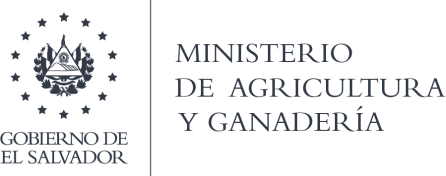 Expectativas de cosechas de granos básicos para los periodos 2019-2020 y 2020-2021Cosecha de maíz, frijol y sorgo para cada uno se esos periodos En virtud de lo anterior, la División de Estadísticas Agropecuarias de la DGEA, presenta la siguiente información:Cuadro1. Expectativas de Siembra de Granos Básicos 2019/2020 y 2020/2021Cuadro2.  Encuesta Nacional Agropecuaria de Propósitos Múltiples 2019-2020La información de la Encuesta Nacional Agropecuaria de Propósitos Múltiples 2020-2021, encuesta que produce la información de granos básicos está en el proceso de levantamiento de la información en campo y estará disponibles hasta el próximo año.CULTIVOEXPECTATIVASEXPECTATIVASEXPECTATIVASEXPECTATIVASEXPECTATIVASEXPECTATIVASCULTIVO2019-20202019-20202019-20202020-20212020-20212020-2021CULTIVOSuperficie Mz. Producción QQ.Rendi. QQ/MzSuperficie Mz.Producción QQ.Rendi. QQ/MzMaíz382,79819,054,90249.8376,93519,250,09551.1Frijol165,1282,775,62716.8166,9602,887,92517.3Sorgo100,2472,799,52227.981,7002,290,22928Arroz Granza4,501476,428105.86,940752,798108.5Total652,67425,106,479-- 632,53625,181,046--FUENTE: Encuesta Agrícola de Expectativas de Siembra de Granos Básicos 2019-2020 y 2020-2021/DGEA/MAGFUENTE: Encuesta Agrícola de Expectativas de Siembra de Granos Básicos 2019-2020 y 2020-2021/DGEA/MAGFUENTE: Encuesta Agrícola de Expectativas de Siembra de Granos Básicos 2019-2020 y 2020-2021/DGEA/MAGFUENTE: Encuesta Agrícola de Expectativas de Siembra de Granos Básicos 2019-2020 y 2020-2021/DGEA/MAGFUENTE: Encuesta Agrícola de Expectativas de Siembra de Granos Básicos 2019-2020 y 2020-2021/DGEA/MAGFUENTE: Encuesta Agrícola de Expectativas de Siembra de Granos Básicos 2019-2020 y 2020-2021/DGEA/MAGFUENTE: Encuesta Agrícola de Expectativas de Siembra de Granos Básicos 2019-2020 y 2020-2021/DGEA/MAGCULTIVOENAPM ENAPM ENAPM ENAPM*ENAPM*ENAPM*CULTIVO2019-20202019-20202019-20202020-20212020-20212020-2021CULTIVOSuperficie Mz. Producción QQ.Rendi. QQ/MzSuperficie Mz.Producción QQ.Rendi. QQ/MzMaíz377,87117,291,80545.8N/DN/DN/DFrijol140,1122,210,41315.8N/DN/DN/DSorgo91,1972,371,96226N/DN/DN/DTotal609,18021,874,180--N/DN/DN/DFUENTE: Encuesta Nacional Agropecuaria de Propósitos Múltiples 2019-2020/DGEA/MAG preliminarFUENTE: Encuesta Nacional Agropecuaria de Propósitos Múltiples 2019-2020/DGEA/MAG preliminarFUENTE: Encuesta Nacional Agropecuaria de Propósitos Múltiples 2019-2020/DGEA/MAG preliminarFUENTE: Encuesta Nacional Agropecuaria de Propósitos Múltiples 2019-2020/DGEA/MAG preliminarFUENTE: Encuesta Nacional Agropecuaria de Propósitos Múltiples 2019-2020/DGEA/MAG preliminarFUENTE: Encuesta Nacional Agropecuaria de Propósitos Múltiples 2019-2020/DGEA/MAG preliminarFUENTE: Encuesta Nacional Agropecuaria de Propósitos Múltiples 2019-2020/DGEA/MAG preliminar